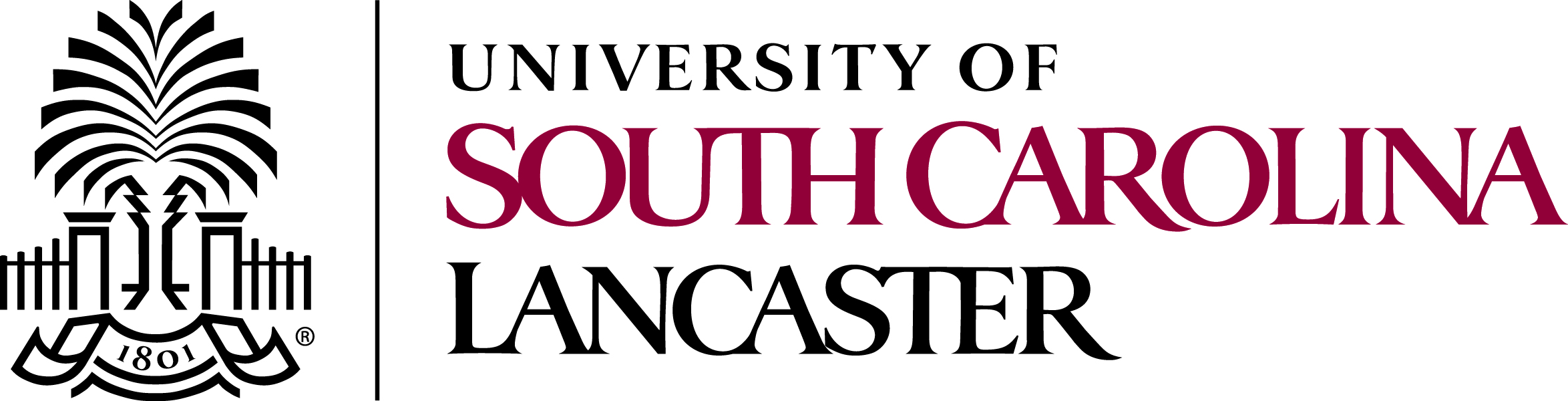 Staff Travel Procedures Effective July 1, 2024Guidelines for Requesting Funds from A All full-time staff are eligible for a professional development trip for up to four consecutive days within the fiscal year. It is permissible to take more than one trip. Trip funding is contingent on available resources.Support for travel comes from “A” funds in USCL’s professional development budget (#52024).Mileage reimbursements for single-day regional travel relating to USCL sponsored activities are not considered as part of this process. Those will be evaluated on a case-by-case basis. Request ProcessNovember 15: Deadline for staff to submit a completed Staff Travel Request Form to their supervisor. If approved, the supervisor will forward the request to the Associate Dean.If more than one request is being made for the fiscal year, the employee should indicate which professional travel opportunity has priority. If approved by supervisor and Associate Dean, the supervisor shall notify the employee and forward the Travel Authorization Form to the Associate Dean. The Associate Dean submits the approved Travel Request Form to the Business Office for processing. The traveler will receive a link via e-mail to approve the submitted travel authorization.From there, the form goes to the Dean, then the Business Office, the USC Travel/Controller’s Office.Once the traveler returns from the trip, the traveler will submit all receipts to the Business Office for reimbursement. The receipt must be submitted within 30 days of return or, in the case of June travel, before the end of the fiscal year (July 1). Staff Travel Request FormSTAFF INFORMATIONSTAFF INFORMATIONSTAFF INFORMATIONSTAFF INFORMATIONSTAFF INFORMATIONSTAFF INFORMATIONSTAFF INFORMATIONSTAFF INFORMATIONFIRST NAMEFIRST NAMELAST NAMELAST NAMEEMAIL ADDRESSEMAIL ADDRESSUSC IDUSC IDTRAVEL INFOMATIONTRAVEL INFOMATIONTRAVEL INFOMATIONTRAVEL INFOMATIONTRAVEL INFOMATIONTRAVEL INFOMATIONTRAVEL INFOMATIONTRAVEL INFOMATIONTRAVEL START DATETRAVEL START DATETRAVEL END DATETRAVEL END DATETRAVEL END DATECITYSTATECOUNTRYCOUNTRYTRAVEL PURPOSE please provide details about the travel including its contribution to professional development. TRAVEL PURPOSE please provide details about the travel including its contribution to professional development. ESTIMATED EXPENSESESTIMATED EXPENSESESTIMATED EXPENSESESTIMATED EXPENSESESTIMATED EXPENSESESTIMATED EXPENSESESTIMATED EXPENSESREGISTRATION FEEREGISTRATION FEEHOTELHOTELHOTELAIRFAREAIRFAREAUTO RENTALAUTO RENTALAUTO RENTALPARKINGPARKING# OF MILES DRIVING IF PERSONAL VEHICLE# OF MILES DRIVING IF PERSONAL VEHICLE# OF MILES DRIVING IF PERSONAL VEHICLEMEALS/PER DIEMMEALS/PER DIEMOTHEROTHEROTHERTOTAL PROJECTED BUDGETTOTAL PROJECTED BUDGETTOTAL PROJECTED BUDGETTOTAL PROJECTED BUDGETTOTAL PROJECTED BUDGETTOTAL PROJECTED BUDGETSOURCE OF FUNDSSOURCE OF FUNDSSOURCE OF FUNDSSOURCE OF FUNDSSOURCE OF FUNDSSOURCE OF FUNDSSOURCE OF FUNDSGrant funded*Grant funded*Yes NoNoNoDEPTDEPTGRANT FUNDGRANT FUNDGRANT FUNDIf not grant fundedIf not grant fundedDEPTDEPT945505A FUNDA FUNDA FUNDA0001